Принято на сессииСовета депутатов 02.07.2021г.Р Е Ш Е Н И Еот 06 июля  2021г.                                      рп. Усть-Абакан                         №  33О внесении изменений в Решение Совета депутатов Усть-Абаканского района Республики Хакасия от 15.06.2017 № 74 «Об утверждении Генерального плана и Правил землепользования и застройки Солнечного сельсовета 
Республики Хакасия»В соответствии со статьями 14, 15 Федерального закона от 06.10.2003 № 131-ФЗ 
«Об общих принципах организации местного самоуправления в Российской Федерации», статьями 24, 31 - 33 Градостроительного кодекса Российской Федерации, на основании ходатайства Главы Усть-Абаканского района, руководствуясь статьей 23 Устава муниципального образования Усть-Абаканский район,Совет депутатов Усть-Абаканского района Республики ХакасияРЕШИЛ:1. Внести изменения в графическую часть Генерального плана (карту функциональных зон) Солнечного сельсовета Республики Хакасия, утвержденного решением Совета депутатов Усть-Абаканского района Республики Хакасия от 15.06.2017№ 74 «Об утверждении Генерального плана и Правил землепользования и застройки Солнечного сельсовета Республики Хакасия» в части изменения вида функциональной зоны «зона сельскохозяйственных угодий» на зону «производственная зона» в отношении земельных участков:-земельный участок площадью 173551 кв.м, с условным номером 19:10:000000:1427:ЗУ1;- земельный участок площадью 34504 кв.м, в границах кадастрового квартала 19:10:100405, согласно схеме расположения земельного участка на кадастровом плане территории;- адресная привязка: Республика Хакасия, Усть-Абаканский район, в  севернее от д. Курганная. Площадь 383649 кв.м выделена из земельного участка с кадастровым номером 19:10:100405:200;- адресная привязка: Республика Хакасия, Усть-Абаканский район, в  севернее от д. Курганная. Площадь 192555 кв.м выделена из земельного участка с кадастровым номером 19:10:100405:199;- адресная привязка: Республика Хакасия, Усть-Абаканский район, в  севернее от д. Курганная. Площадь 54090 кв.м выделена из земельного участка с кадастровым номером 19:10:100405:198. (Приложение 1).2. Внести изменения в графическую часть Правил землепользования и застройки Солнечного сельсовета Республики Хакасия (схему градостроительного зонирования), утвержденных решением Совета депутатов Усть-Абаканского района Республики Хакасия от 15.06.2017№ 74 «Об утверждении Генерального плана и Правил землепользования и застройки Солнечного сельсовета Республики Хакасия» в части смены территориальной зоны «СХУ – сельскохозяйственные угодья в составе земель сельскохозяйственного назначения» на зону «П6 – зона производственных объектов   класса I (санитарно-защитная зона  и более» в отношении земельных участков:-земельный участок площадью 173551 кв.м, с условным номером 19:10:000000:1427:ЗУ1;- земельный участок площадью 34504 кв.м, в границах кадастрового квартала 19:10:100405, согласно схеме расположения земельного участка на кадастровом плане территории;- адресная привязка: Республика Хакасия, Усть-Абаканский район, в  севернее от д. Курганная. Площадь 383649 кв.м выделена из земельного участка с кадастровым номером 19:10:100405:200;- адресная привязка: Республика Хакасия, Усть-Абаканский район, в  севернее от д. Курганная. Площадь 192555 кв.м выделена из земельного участка с кадастровым номером 19:10:100405:199;- адресная привязка: Республика Хакасия, Усть-Абаканский район, в  севернее от д. Курганная. Площадь 54090 кв.м выделена из земельного участка с кадастровым номером 19:10:100405:198. (Приложение 2).3. Настоящее Решение вступает в силу после его официального опубликования в газете «Усть-Абаканские известия официальные».4. Направить настоящее Решение для подписания и опубликования в газете «Усть-Абаканские известия официальные» Главе Усть-Абаканского района 
Е.В. ЕгоровойПредседатель Совета депутатов					ГлаваУсть-Абаканского района     	                                            Усть-Абаканского района___________ В.М.Владимиров			            ___________ Е.В.Егорова 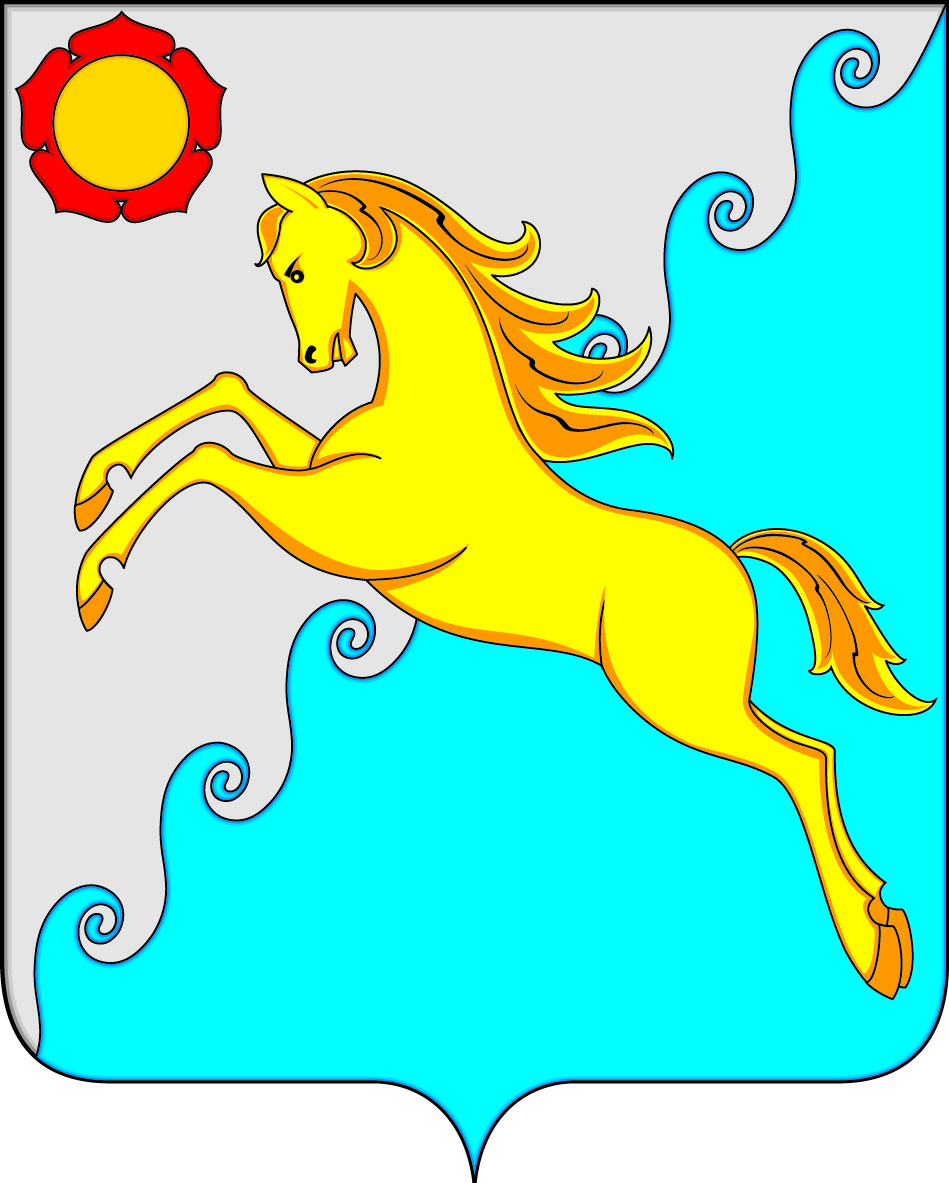 СОВЕТ ДЕПУТАТОВ УСТЬ-АБАКАНСКОГО РАЙОНА РЕСПУБЛИКИ ХАКАСИЯ